  CELL TRANSPORT 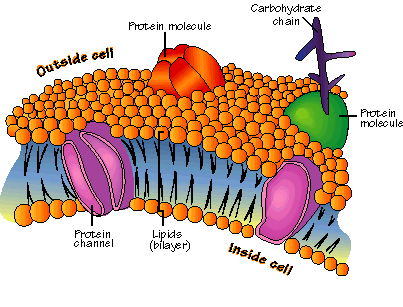 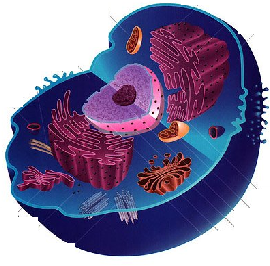 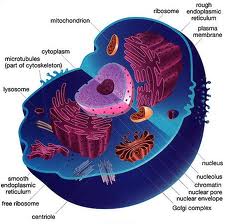 